ПсихопрофілактикаНаслідки суворого виховання дитини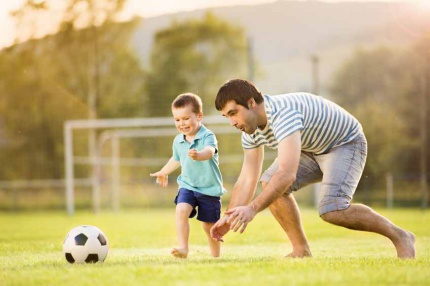 Дослідження показують, що більшість людей вважають суворість і покарання кращими способами виховання дітей. Насправді ж суворий, авторитарний стиль виховання розвиває в дітей низьку самооцінку та провокує погану поведінку. Суворе виховання заважає дітям навчитися самодисципліни та відповідальності. Жорсткі рамки й обмеження дають лише тимчасовий ефект і не дозволяють дитині взяти відповідальність за свою поведінку на себе. Немає нічого ціннішого для дитини, ніж самодисципліна. Але вона розвивається тільки тоді, коли дитині встановлюють рамки з любов'ю. Нікому не подобається сильний контроль, тому немає нічого дивного в тому, що діти протестують проти обмежень. У таких дітей немає прагнення до гарної поведінки – вони бачать лише контроль з боку батьків. Авторитарне виховання й обмеження засновані на страху. А це призводить до поганої поведінки дитини. Діти вчаться на власному життєвому досвіді та прикладі батьків. Тому, якщо вони роблять те, що ви їм скажете, тільки через сильний страх – ваше виховання нічим не відрізняється від залякування. Коли ви кричите на дітей, вони вчаться кричати на інших. Коли ви застосовуєте силу – вони аналогічним чином вчаться застосовувати силу.Діти, до яких застосовують покарання, схильні до агресії й депресії. Це відбувається тому, що авторитарне виховання має на увазі неприйняття батьками певних аспектів психіки дитини та відсутність допомоги їй при виникненні складних емоцій і почуттів. Діти залишаються наодинці зі своїми емоційними імпульсами, відчувають себе самотніми.Суворе виховання змушує дітей більше брехати. Якщо дітей виховували за принципом «роби, як тобі сказано», вони схильні потрапляти в неприємні ситуації. Також вони виростають майстерними брехунами.Авторитарне виховання віддаляє батьків від дітей. Батькам, які карають своїх дітей, доводиться пригнічувати своє природне співчуття. Це робить взаємини між ними більш напруженими. Батькам у таких випадках набагато складніше виховувати дітей, тому що діти втрачають інтерес до того, щоб робити приємне своїм батькам, та й упоратися з ними стає складніше. Суворе виховання призводить до того, що батьки стають нещасними. А діти, яких виховували суворо, відчувають образу на батьків і відчувають брак любові в дорослому житті.Суворе виховання не спрацьовує, якщо діти поводяться добре. По суті, воно вбиває все найкраще, що батьки можуть дати дітям.Усе, що необхідно зробити батькам – встановити розумні межі й озвучити свої очікування. Це потрібно робити з любов'ю й підтримкою. Поєднання обмежень і співчуття – золота середина, яка допоможе правильно виховати дитину й допоможе їй досягти максимальних результатів у всіх сферах життя.Проявляйтесь у батьківській любові –кажіть своїй дитині «Я люблю тебе», обіймайте, проводьте разом час, робіть приємності, допомагайте їй у пізнанні себе та оточуючого світу!Паращук Л.М.п/психолог РМКВикористані джерела:https://childdevelop.com.ua/articles/upbring/3982/http://womanwiki.ru/s/images/thumb/b/b6/Photo_28858038_m.jpg/430px-Photo_28858038_m.jpg